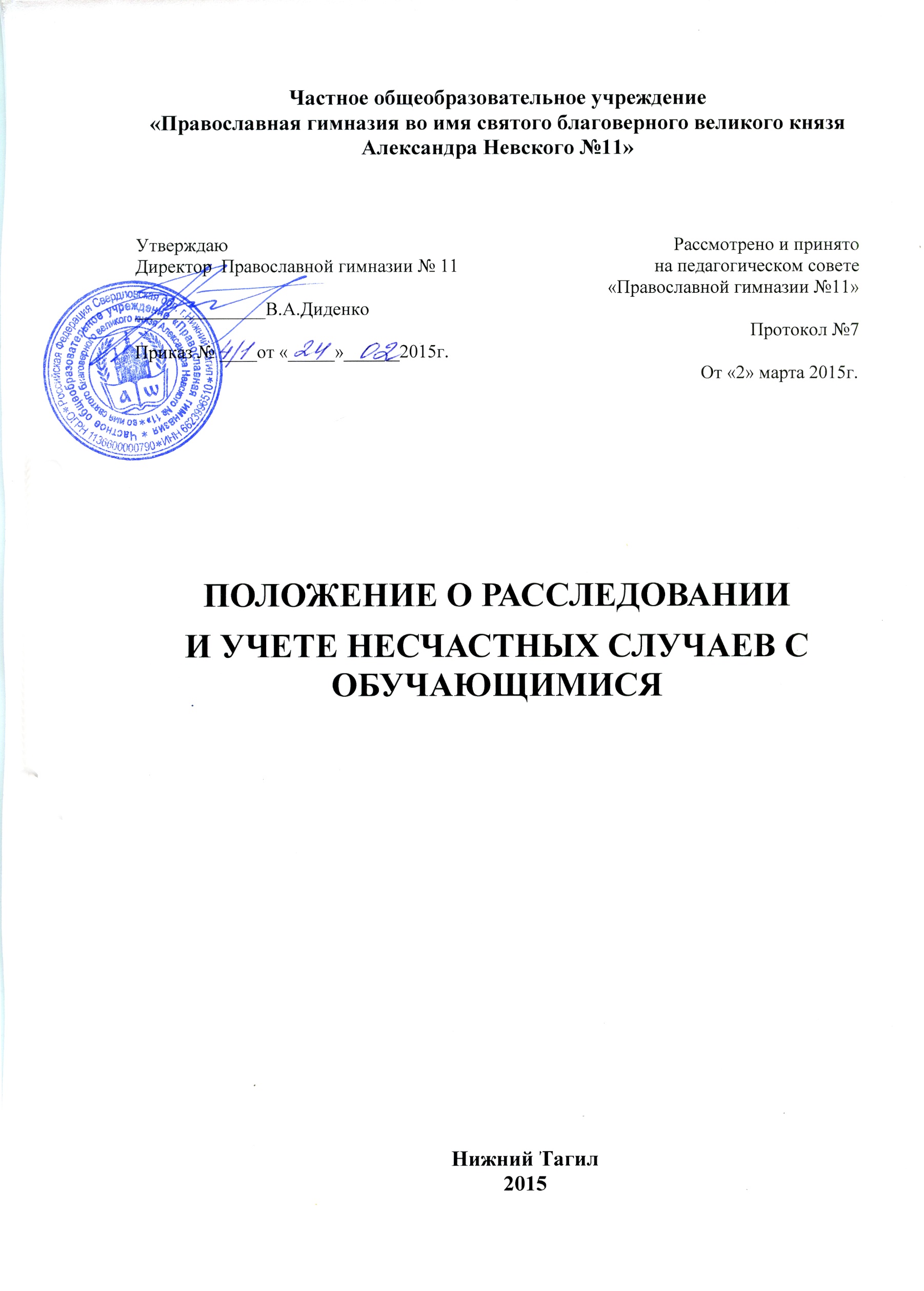 1. ОБЩИЕ ПОЛОЖЕНИЯ1.1. Настоящее Положение устанавливает единый порядок расследования и учёта несчастных случаев, происшедших во время учебно-воспитательного процесса независимо от места его проведения, с учащимися и воспитанниками образовательного учреждения.1.2. Расследованию и учету подлежат несчастные случаи.1.2.1. Расследованию и учету подлежат несчастные случаи: травмы, острые отравления, возникшие после воздействия вредных и опасных факторов. травмы из-за нанесения телесных повреждении другим лицом, поражения молнией, повреждения в результате контакта с представителями фауны и флоры, а также иные повреждения здоровья при авариях и стихийных бедствиях, происшедшие:а) Во время проведения уроков, лабораторных занятий, спортивных, кружковых, внеклассных, внешкольных мероприятий, других занятий (в перерывах между ними) в соответствии с учебными и воспитательными планами.б) При проведении субботника, внеклассных, внешкольных и других мероприятий в выходные, праздничные и каникулярные дни, если эти мероприятия осуществлялись под непосредственным руководством работника данного учебного учреждения (учителя. воспитателя, классного руководителя и др.) или лица, назначенного приказом руководителя учреждения.в) Во время занятий по трудовому обучению, общественно-полезного, производительного труда, проводимых в соответствии с учебным планом в образовательном учреждении или на участке (территория), ему принадлежащих.г) Во время пребывания (отдыха) в лагерях труда и отдыха, на учебно-опытных участках.д) При проведении спортивных соревнований, тренировок, оздоровительных мероприятий, экскурсий, походов, экспедиций, организованных учреждением в установленном порядке.е) Во время перевозок учащихся и воспитанников к месту проведения занятий и мероприятий и обратно, а также при организованном следовании их на запланированное мероприятие на общественном транспорте или пешком.1.3. Несчастный случай, происшедший с учащимся, воспитанником при обстоятельствах, указанных в пункте 1.2 настоящего Положения, в том числе и при нарушении пострадавшим дисциплины, подлежит расследованию и учету.1.4. Несчастный случай, происшедший во время учебно-воспитательного процесса, вызвавший у учащегося, или воспитанника потерю работоспособности (здоровья) не менее одного дня в соответствии с медицинским заключением, оформляется актом формы Н-2 (приложение 1). 1.5. Администрация учреждения обязана выдать пострадавшему (его родителям или лицу, представляющему его интересы) акт формы Н-2 о несчастном случае не позднее трех дней с момента окончания по нему расследования.1.6. Акт формы Н-2 подлежит хранению и регистрируется в журнале (приложение 2).1.7. Ответственность за правильное и своевременное расследование и учет несчастных случаев, составление акта формы Н-2, разработку и выполнение мероприятии по устранению причин несчастного случая несет руководитель учреждения, где произошел несчастный случай.1.8. Контроль за правильным и своевременным расследованием и учетом несчастных случаев, происшедших во время учебно-воспитательного процесса, а также выполнение мероприятии по устранению причин, вызвавших несчастный случай, осуществляют вышестоящие органы управления.1.9. В случае отказа администрации учреждения в составлении акта формы Н-2, а также при несогласии пострадавшего (его родителей или другого заинтересованного лица) с содержанием акта формы Н-2 конфликт рассматривает вышестоящий орган управления в срок не более семи дней с момента подачи письменного заявления. Его решение является обязательным для исполнения администрацией учреждения.При необходимости вышестоящий орган управления, пострадавший (лицо его заменяющее) запрашивает заключение технического инспектора труда, лечебно-профилактического учреждения об установлении факта несчастного случая, его обстоятельств и причин, определении круга лиц, допустивших нарушения правил по охране труда, стандартов безопасности труда. Заключение государственного инспектора труда по несчастному случаю при конфликтной ситуации является обязательным для исполнения администрацией учреждения.1.10. Медицинское учреждение, в которое доставлен (находится на излечении) учащийся, воспитанник, пострадавший при несчастном случае, происшедшем во время учебно-воспитательного процесса, обязано по запросу руководителя учреждения выдать медицинское заключение о характере повреждения.1.11. По окончании срока лечения пострадавшего (пострадавших) руководитель учреждения направляет в вышестоящий орган управления сообщение о последствиях несчастного случая1.12. Ответственность за обеспечение безопасных условий учебно-воспитательного процесса в учреждении несет его руководитель.1.13. Лицо, проводящее занятие или мероприятие, несет персональную ответственность за сохранность жизни и здоровья учащихся и воспитанников.1.14. Виновные в нарушении настоящего Положения, в сокрытии происшедшего несчастного случая, привлекаются к ответственности согласно действующему законодательству.2. РАССЛЕДОВАНИЕ И УЧЕТ НЕСЧАСТНЫХ СЛУЧАЕВ2.1. О каждом несчастном случае, происшедшим с учащимся или воспитанником, пострадавший или очевидец несчастного случая немедленно извещает непосредственного руководителя учебно-воспитательного процесса, который обязан: срочно организовать первую доврачебную помощь пострадавшему и его доставку в медпункт или другое лечебное учреждение, сообщить о происшедшем руководителю учреждения, вышестоящему органу управления, сохранить до расследования обстановку места происшествия (если это не угрожает жизни и здоровью окружающих и не приведет к аварии).Примечание: о несчастном случае, происшедшем во время дальних походов, экскурсий, экспедиций или других мероприятий вне территории района руководитель проводимого мероприятия немедленно сообщает также отделу управления образованием по месту происшествия.2.2. Руководитель учреждения обязан немедленно принять меры к устранению причин, вызвавших несчастный случай, сообщить о происшедшем несчастном случае в вышестоящий орган управления, родителям пострадавшего или лицам, представляющим его интересы и запросить заключение из медицинского учреждения о характере и тяжести повреждения у пострадавшего.2.3.2. Назначить комиссию по расследованию несчастного случая в составе: председатель комиссии – ответственный за охрану труда в образовательном учреждении, члены комиссии - представитель администрации, педагогического коллектива.2.4. Комиссия по расследованию несчастного случая обязана:2.4.1. В течение трех суток провести расследовании обстоятельств и причин несчастного случая, выявить и опросить очевидцев и лиц, допустивших нарушения правил безопасности жизнедеятельности, по возможности получить; объяснение от пострадавшего.2.4.2. Составить акт о несчастном случае по форме Н-2 в 4-х экземплярах, разработать мероприятия по устранению причин несчастного случая и направить на утверждение вышестоящему органу управления. К акту прилагаются объяснения очевидцев, пострадавшего и другие документы, характеризующие состояние места происшествия несчастного случая, наличие вредных и опасных факторов, медицинское заключение и т.д.2.5. Руководитель образовательного учреждения в течение суток после окончания расследования утверждает четыре экземпляра акта формы Н-2 и по одному направляет: в учреждение, где произошел несчастный случаи, в вышестоящий орган управления, пострадавшему (его родителям или лицу, представляющему его интересы).2.6. Несчастный случай, о котором пострадавший при отсутствии очевидцев не сообщил руководителю проводимого мероприятия или последствия  которого проявились не сразу, должен быть расследован в срок не более месяца со дня подачи письменного заявления пострадавшим (его родителями или лицами, представляющими его интересы). В этом случае вопрос о составлении акта по форме Н-2 решается после всесторонней проверки заявления о происшедшем несчастном случае с учетом всех обстоятельств, медицинского заключения о характере травмы, возможной причины ее происхождения, показаний участников мероприятия и других доказательств. Получение медицинского заключения возлагается на администрацию учебного учреждения.2.7. Руководитель образовательного учреждения незамедлительно принимает меры к устранению причин, вызвавших несчастный случай.3. СПЕЦИАЛЬНОЕ РАССЛЕДОВАНИЕ НЕСЧАСТНЫХ СЛУЧАЕВ.3.1. Специальному расследованию подлежат:- групповой несчастный случай, происшедший одновременно с двумя или более пострадавшими, независимо от тяжести телесных повреждений:- несчастный случай со смертельным исходом.3.2. О групповом несчастном случае, несчастном случае со смертельным исходом руководитель учреждения обязан немедленно сообщить:- вышестоящему органу управления по подчиненности;- родителям пострадавшего или лицам, представляющим его интересы;- в прокуратуру по месту, где произошел несчастный случай;- местным органам государственного надзора, если указанный несчастный случай произошел на объектах, подконтрольных этим органам.3.3. Специальное расследование группового несчастного случая и несчастного случая со смертельным исходом проводится комиссией в составе: председатель - руководитель образовательного учреждения или его заместитель; членов - руководитель или заместитель руководителя учреждения, специалист по охране труда, инспектор по охране груда органа образования.3.4. Комиссия по специальному расследованию немедленно расследует несчастный случай, в течение 10 дней составляет акт специального расследования по прилагаемой форме, оформляет другие необходимые документы и материалы.3.5. Материалы специального расследования должны включать:- акт специального расследования с приложением к нему копии акта формы Н-2 на каждого пострадавшего в отдельности, которые составляются в полном соответствии с выводами комиссии, проводившей специальное расследование;- планы, схемы и фотоснимки места происшествия;- протоколы опросов, объяснения очевидцев несчастного случая и других причастных лиц, а также должностных лиц, ответственных за соблюдение требований, норм и правил по охране труда, - распоряжение об образовании экспертной комиссии и другие распоряжения;- выписку из журнала о прохождении пострадавшим обучения и инструктажа;- медицинское заключение о характере и тяжести повреждения, причиненного пострадавшему, причинах его смерти;- заключение экспертной комиссии (при необходимости) о причинах несчастного случая, результаты лабораторных и других исследований, экспериментов, анализов и т.п.;- выписки из инструкции, положений, приказов и других актов, устанавливающих меры, обеспечивающие безопасные условия проведения учебно-воспитательного процесса и ответственных за это лиц.3.6. По требованию комиссии по специальному расследованию администрация обязана:- пригласить для участия в расследовании несчастного случая специалистов- экспертов, из которых может создаваться экспертная комиссия;- выполнить фотоснимки поврежденного объекта, места несчастного случая и предоставить другие необходимые материалы;- произвести технические расчеты, лабораторные исследования, испытания и др. работы;- предоставить транспортные средства и средства связи, необходимые для расследования;-обеспечить печатание, размножение в необходимом количестве материалов специального расследования несчастного случая.Примечание. Экспертная комиссия создается распоряжением председателя комиссии по специальному расследованию. Вопросы, требующие экспертного заключения, и материал с выводами экспертной комиссии оформляется письменно.3.7. Расходы на проведение технических расчетов, лабораторных исследований, испытаний и других работ приглашенными специалистами оплачивает учреждение, где произошел несчастный случай.3.8. Председатель комиссии, проводившей специальное расследование несчастного случая, в десятидневный срок после его окончания направляет материалы в прокуратуру по месту, где произошел групповой несчастный случай, несчастный случай со смертельным исходом.Копии акта специального расследования, акта формы Н-2 (на каждого пострадавшего в отдельности) и приказа руководителя учреждения по данному несчастному случаю направляются в соответствующие органы вышестоящего управления.3.9. Руководитель образовательного учреждения, органа управления образованием по подчиненности обязан рассмотреть материалы специального расследования несчастного случая, издать приказ о выполнении предложенных комиссией мероприятий по устранению причин, приведших к несчастному случаю и наказании лиц, допустивших нарушения требований безопасности жизнедеятельности.О выполнении предложенных комиссией спецрасследования мероприятий руководитель учреждения письменно сообщает руководителю вышестоящего органа управления образованием.4. ОТЧЕТНОСТЬ О НЕСЧАСТНЫХ СЛУЧАЯХ И АНАЛИЗ ПРИЧИН ИХ ВОЗНИКНОВЕНИЯ.4.1. Если у пострадавшего в период временного непосещения образовательного учреждения, явившегося следствием несчастного случая, наступила смерть, то руководитель этого учреждения в течение суток обязан сообщить об этом организациям, указанным в пункте 3.2. настоящего Положения. Специальное расследование по данному несчастному случаю необходимо провести в десятидневный срок, если оно до этого не проводилось. Учет данного несчастного случая вести с момента наступления смерти.4.2. Руководитель учреждения обязан обеспечить анализ причин несчастных случаев, происшедших во время учебно-воспитательного процесса, рассмотрение их в коллективах преподавателей, учителей, воспитателей и учащихся, разработку и осуществление мероприятий по профилактике травматизма и предупреждению других несчастных случаев.4.3. Контроль за правильным и своевременным расследованием и учетом несчастных случаев, происшедших с учащимися и воспитанниками во время учебно-воспитательного процесса, а также за выполнением мероприятии по устранению причин, вызвавших несчастный случай, осуществляют органы управления образованием.4.4. Контроль за правильным и своевременным расследованием и учетом несчастных случаев, а также за выполнением мероприятий по устранению причин, вызвавших несчастные случаи, осуществляют министерства и ведомства, в ведении которых находятся предприятия, техническая инспекция труда профсоюзов и другие органы государственного надзора.4.5. Органы прокуратуры информируют руководство вышестоящего органа управления, руководство учреждения о прохождении дел и принятых мерах.4.6. Сведения о всех несчастных случаях за прошедший год, зарегистрированные актами формы Н-2, обобщаются в отчетности установленной формы и с пояснительной запиской (кратким анализом причин несчастных случаев) направляются в вышестоящий орган управления.Приложение 1Форма Н-2Утверждаю                                                                   Директор  Православной гимназии № 11                                                                   ______________В.А.Диденко                                                                   Приказ № ____от «_____»______2015г.                                                                                                         М.П.AKT № ____о несчастном случае с обучающимсяЧастного общеобразовательного учреждения «Православной гимназии во имя святого благоверного великого князя Александра Невского №11» (составлен в 4-х экземплярах)Наименование учреждения, где произошел несчастный случай_____________________Адрес учреждения___________________________________________________________Фамилия, имя, отчество пострадавшего_________________________________________Пол: женщина, мужчина (подчеркнуть)_________________________________________Возраст (год, месяц, день рождения)____________________________________________Учреждение, группа, где обучается пострадавший____________________________Место происшествия несчастного случая________________________________________Фамилия, имя, отчество воспитателя, руководителя мероприятия, в группе, которой произошел несчастный случай_________________________________________________Инструктаж по технике безопасности: вводный инструктаж________________________                                                                                                                                                                          (дата проведения)инструктаж на рабочем месте __________________________________________________                                                                                             (дата проведения)Несчастный случай произошел в_____часов ______числа _______месяца ________годаВид происшествия___________________________________________________________Подробное описание обстоятельств несчастного случая ___________________________Причины несчастного случая __________________________________________________Мероприятия по устранению причин несчастного случая:Лица, допустившие нарушения правил охраны труда и техники безопасности ____________________________________________________________________________________(статьи, параграфы, пункты законоположений, нормативных документов, нарушенных ими)Очевидцы несчастного случая__________________________________________________Последствия несчастного случая________________________________________________Исход несчастного случая ___________________________________________________                                          (пострадавший выздоровел, установлена инвалидность I ,II, III группы, умер)Акт составлен в __ часов ___ числа ____ месяца ____ годаПредседатель комиссии (должность)________________________(подпись, расшифровка подписи)Члены комиссии (должности)_____________________________                                            (подпись, расшифровка подписи)Приложение 2ЖУРНАЛрегистрации несчастных случаев с обучающимисяпо ____________________________________(наименование учреждения)Приложение 3Мероприятия и сроки расследования несчастного случаяПриложение 4Сообщениео последствиях несчастного случая __________________________________________________________________________                             (фамилия, имя, отчеств, дата рождения)обучающийся__________________________________________________________                               (учреждение, группа)по акту формы Н-2  №______  от _____    _________________ 20 __г.Последствия несчастного случая:____________________________________________________                                                     (диагноз по справке из учреждения здравоохранения,_________________________________________________________________________________                                    освобождение с______ по______, число дней непосещения Учреждения)Исход несчастного случая __________________________________________________________                                    выздоровел, установлена инвалидность I, II, III группы, умерДиректор  Православной гимназии № 11				В.А.Диденко «____»______________20   г.Приложение 5ПРОТОКОЛосмотра места несчастного случая, происшедшего«_____»   ________________ 20__ г.с ____________________________________________________________________________          (фамилия, инициалы пострадавшего) _____________________________   «______" _______________ 20__ г.(место составления протокола)Осмотр начат   в __ час. __ мин.Осмотр окончен в __ час. __ мин.Мною, председателем   (членом)   комиссии   по   расследованию несчастного случая_____________________________________________________________________________(должность, фамилия, инициалы председателя (члена комиссии), производившего опрос)произведён осмотр места несчастного случая, происшедшего в _______________________ _____________________________________________________________________________ (наименование учреждения; дата несчастного случая)с ____________________________________________________________________________ (ФИО пострадавшего, группа)Осмотр проводился в присутствии ____________________________________________________________________________________________________________________________        (фамилии, инициалы других лиц, участвовавших в осмотре) В ходе осмотра установлено:_________________________________________________________________________________________________________________________________В ходе осмотра проводилась ____________________________________________________    (фотосъемка, видеозапись и т.п.)К протоколу осмотра прилагаются _______________________________________________ (схема места происшествия, фотографии и т.п.)Протокол составлен _______________________________________________ «___»____________20____г.(должность, фамилия, инициалы председателя (члена) комиссии, проводившего осмотр, дата)_______________________                                            (подпись, расшифровка подписи)Приложение 6ПРОТОКОЛопроса пострадавшего при несчастном случае (очевидца несчастного случая, должностного лица)_________________________________________             «_____»___________ 20___ г.                 (место составления протокола)Опрос начат   в ____ час. ____ мин.Опрос окончен в ____ час. ____ мин.Мною, председателем   (членом)   комиссии   по   расследованию несчастного случая _________________________ ____________________________________________________(должность, фамилия, инициалы председателя комиссии, (члена комиссии), производившего опрос)произведён опрос ______________________________________________________________                                                                        (указать место проведения опроса)пострадавшего, очевидца   несчастного   случая, должностного лица (нужное подчеркнуть): 1) фамилия, имя, отчество ________________________________________2) дата рождения ____________________________________________________3) место рождения ___________________________________________________4) домашний адрес ___________________________________________________5) телефон __________________________________________________________6) группа (для воспитанников) _____________________________________7) место работы, должность___________________________________________________ По существу  несчастного  случая,  происшедшего «_____» ______________20___ г. с _____________________________________________________________________________,(фамилия, инициалы пострадавшего)могу показать следующее: ______________________________________________________                                                     (излагаются показания опрашиваемого, а также _____________________________________________________________________________________ поставленные перед ним вопросы и ответы на них)_________________________________________________________________(подпись, фамилия, инициалы опрашиваемого, дата) __________________________________________________________________ (подпись, фамилия, инициалы лица, проводившего опрос, дата) С настоящим протоколом ознакомлен _____________________________________________  (подпись, фамилия, инициалы опрашиваемого, дата) Протокол прочитан вслух _______________________________________________________(подпись, фамилия, инициалы лица, проводившего опрос, дата)Приложение 8СХЕМА СООБЩЕНИЯ о групповом несчастном случае, несчастном случае со смертельным исходом________________________________________________________________________(вышестоящий орган управления образованием)Учреждение ____________________________________________________________ (наименование, город, район, село, поселок).Дата, время (местное), место происшествия, краткое описание обстоятельств, при которых произошел несчастный случай, и его причины.Число пострадавших, в том числе погибших.Фамилия, имя, отчество, возраст пострадавшего (погибшего).Дата, время передачи сообщения, фамилия, должность лица, подписавшего и передавшего сообщение.Приложение 7Рекомендации по заполнению акта формы Н-2Перечень мест происшествия несчастных случаев (пункт 7 акта формы Н-2)учебные занятия, воспитательные мероприятия, перерывы, в т.ч. до начала и по окончании занятий (мероприятий),занятия по физической культуре,соревнования и тренировки,экскурсии, походы, прогулки, экспедиции,следование к месту проведения мероприятий и обратно автотранспортом или пешком, проведение других мероприятий и видов деятельности.Примерный перечень видов несчастных случаев с обучающимися (пункт 11 акта формы Н-2): острое отравление, возникшее после воздействия вредных и опасных факторов, воздействие дыма, огня, пламени,травма из-за нанесения телесных повреждений другим лицом,травма из-за поражения молнией, повреждения в результате контакта с представителями фауны и флоры (в результате контакта с животными, насекомыми, пресмыкающимися),повреждения здоровья при авариях и стихийных бедствиях,дорожно-транспортное происшествие, в том числе по пути в Учреждение на транспорте Учреждения, на личном транспорте,падение на ровной поверхности одного уровня (падение на скользкой поверхности, в том числе покрытой снегом или льдом),падение с высоты, в том числе падение при разности уровней высот (с деревьев, мебели, со ступеней, приставных лестниц, строительных лесов, зданий, оборудования, транспортных средств и т.д.) и на глубину (в ямы, рытвины и др.), со ступеней стационарных лестниц, лестничного марша, с мебели, подоконников, ящиков и т.п.;столкновение;падение при столкновении;падение, обрушение, обвалы предметов, материалов, земли,удары случайными падающими предметами, удар о металлический предмет;контактные удары (ушибы) при столкновении с неподвижными предметами, деталями и машинами,воздействие движущихся, разлетающихся, вращающихся предметов и деталей,поражение электрическим током,утопление (погружение в воду),убийство,прочие.При описании обстоятельств несчастного случая (пункт 12 акта формы Н-2), следует дать краткую характеристику места, где произошел несчастный случай; указать какие опасные и вредные факторы могли воздействовать на пострадавшего; изложить последовательность событий. Указать, что предшествовало несчастному случаю, как протекал образовательный процесс, кто руководил этим процессом, что произошло с пострадавшим. Необходимо дать характеристику состояния оборудования, а также его исправность (если травма получена при работе с оборудованием). Следует конкретно указать, чем была нанесена травма пострадавшему. При описании травмы, нанесённой пострадавшему (ушиб, перелом, растяжение, ожог и т.д.) необходимо указать также пораженную часть тела. Указать действия воспитателя по организации первой помощи пострадавшему. Требовалась ли медицинская помощь специалиста и доставка пострадавшего в учреждение здравоохранения. Как было сообщено родителям (законным представителям) пострадавшего. В конце заполнения пункта, по результатам полученного медицинского заключения, указать степень тяжести повреждения у пострадавшего и установленный диагноз.Примерный перечень причин несчастных случаев с обучающимися (пункт 13 акта формы Н-2):нарушение пострадавшим, дисциплины; низкая нервно-психическая устойчивость;низкий уровень координации движений, неумение владеть своим телом; отсутствие навыка выполнения действия;игровой азарт, соревновательный момент оказывают дезорганизующее влияние на поведение, когда нужно быстро реагировать на возникающие опасные ситуации (неудачные падения);отсутствие или недостаточность знаний об опасности (катание с горки, отсутствие инструктажа);травмирование во время игры (столкновения), противоправные действия других лиц и прочее, конфликты, приводящие к дракам;необеспечение безопасной среды;нарушение техники безопасности (отсутствие страховки при выполнении упражнений);неудовлетворительная организация образовательного процесса;отсутствие или недостаточный контроль со стороны педагогов за ходом выполнения работы, соблюдением дисциплины, оставление без надзора, нарушение режима труда и отдыха, недостатки в организации и проведении подготовки работников по охране труда, в том числе непроведение инструктажа по охране труда, непроведение обучения и проверки знаний по охране труда, отсутствие инструкций по охране труда и программ проведения инструктажа по охране труда, недостатки в изложении требований безопасности в инструкциях по охране труда, неприменение средств индивидуальной защиты,эксплуатация неисправных машин, механизмов, оборудования, в том числе технологического оборудования, механизмов, стационарных лестниц, вспомогательного оборудования (стремянок, приставных и переносных лестниц и т.п.), инструмента и приспособлений, неудовлетворительное техническое состояние зданий, сооружений, территории, в том числе неудовлетворительное состояние территории и проходов (входов) в здания, неудовлетворительное состояние полов в зданиях и помещениях и лестничных маршей, неудовлетворительное содержание и недостатки в организации рабочих мест, в том числе неудовлетворительные показатели микроклимата, отсутствие необходимого порядка и захламленность рабочего места посторонними предметами, оборудованием, инструментом и т.п., неблагоприятные метеорологические условия, нарушение требований безопасности при эксплуатации транспортных средств,нарушение правил дорожного движения, нарушение дисциплины,невыполнение (нарушение) должностных обязанностей, нарушение требований правил и инструкций по охране труда, технике безопасности, неосторожность, невнимательность, поспешность, утомление, физическое перенапряжение, внезапное нарушение нормального состояния пострадавшего (головокружение и т.п.), недостаточная освещённость;аварии; грубая неосторожность пострадавшего,прочие.При разработке мероприятий (пункт 14 акта формы Н-2) по предупреждению травматизм следует выполнять следующие требования: мероприятия должны быть тесно связаны, и следовать из обстоятельств и причин несчастного случая. В акте должны быть изложены конкретные практические мероприятия, которые не могут подменяться общими фразами. Прежде всего, мероприятия должны быть направлены на ликвидацию выявленных в ходе расследования нарушений правил и норм охраны труда и техники безопасности. Поэтому они всегда должны сопровождаться техническими, либо организационно-техническими мероприятиями по устранению причин несчастного случая. В данном разделе акта должны быть исключены общие записи типа: «издать приказ…», «подготовить план мероприятий,,,» и т.п. Обязательно должны быть указаны конкретные исполнители. В графе «срок исполнения» следует избегать записей «постоянно» или «немедленно», «в течение месяца» вместо указания конкретного срока исполнения.При заполнении пункта 15 акта формы Н-2 следует:указать нарушения правил охраны труда и техники безопасности;назвать лиц, ответственных за свои действия и бездействие, которые привели к несчастному случаю;указать статьи, параграфы, пункты законоположений, нормативных документов по охране труда, должностных инструкций, других нормативных документов, не соблюдённые этими лицами.При заполнении пункта 17 акта формы Н-2 следует указать:диагноз по справке учреждения здравоохранения (или на основании заключения о характере и тяжести повреждения у пострадавшего); освобождение с даты начала лечения и до даты его завершения;Число дней непосещения Учреждения (в рабочих днях). Число дней непосещения не указывается, если лечение не завершено («находится на лечении»).При заполнении пункта 17.1 акта формы Н-2 исход лечения не указывается, если лечение не завершено («находится на лечении»).№п/пНаименованиемероприятияСрокисполненияИсполнительОтметка  овыполнении№ппДата и время несчастного случаяФамилия, имя, отчество пострадавшего, год рожденияГруппаМесто несчастного случая Вид происшествия, приведшего к несчастному случаюКраткие обстоятельства и причины несчастного случаяДата составления и № акта формы Н-1, Н-2Последствия несчастного случаяИсход несчастного случаяПринятые меры1234567891011МероприятияСрокиОтветственныеНазначение комиссии по расследованию несчастного случаяНемедленноРуководитель Расследование обстоятельств и причин несчастного случаяСоставление акта формы Н-2В течение 3 сутокКомиссия по расследованию несчастного случаяУтверждение акта формы Н-2В течение 1 сутокРуководитель Выдача акта формы Н-2 родителям (законным представителям) пострадавшегоПередача двух экземпляров акта формы Н-2 в управление образованияНе позднее 3 дней с момента окончания расследования Руководитель Расследование обстоятельств и причин несчастного случая, о котором пострадавший при отсутствии очевидцев не сообщил или последствия от которого появились не сразуСоставление акта формы Н-2Не более 1 месяца со дня подачи заявления родителями (законными представителями) пострадавшегоКомиссия по расследованию несчастного случаяРассмотрение конфликта в случае: отказа комиссии по расследованию несчастного случая составления акта формы Н-2несогласие родителями (законными представителями) пострадавшего с содержанием акта формы Н-2Не более 7 дней со дня подачи письменного заявленияКомиссия по расследованию несчастного случая, назначенная управлением образованияОбеспечение хранения акта формы Н-2 45 летРуководитель 